Colegio Emilia Riquelme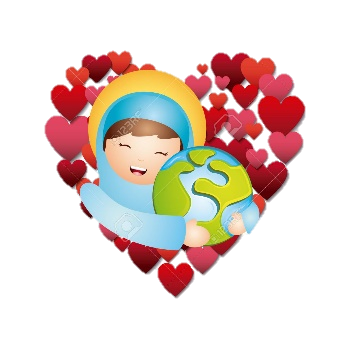 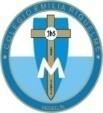 Tecnología e informáticaGrado: 8Gracias por su apoyo.Un saludo enorme y Dios los guarde.Nuestras clases en el horario normal los martes de 8:00 a 9:00 am. Y jueves de 1:00 a 2:00 Pm.(Los correos por si se presentan inquietudes). Correo: protecnologia11@gmail.com.Esta clase será virtual por zoom a las 8:00 am. Más adelante les comparto el enlace.Fecha 22 DE SEPTIEMBRE.Saludo: oración.Tema: Glosario.Definición y explicación en clase.Brújula.Telégrafo.Mantenimiento tecnológico.Ergonomía.Contaminación.Fecha 24 DE SEPTIEMBRE.Tema: ELABORAR UN CICLO EN WORD.TENIENDO ENCUENTA LAS PALABRAS Y DEFINICIONES DEL GLOSARIO REALIZAR UN CICLO EN EL WORD CON PALABRAS CLAVES E IMÁGENES.